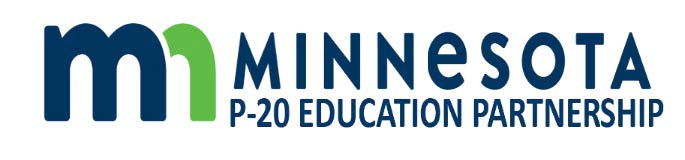 Minnesota P20 Education PartnershipJanuary 21, 20212:30pm-4:30pmWelcome and OpeningRelated MaterialsP-20 Education Partnership 2021 ReportUpdate on the Military Compact and the MIC3 response to military education during the pandemicNext StepsDeveloping our workplanIdentifying committees/work groupsMeeting calendarOtherNext Meeting:	March 18, 2021	2:30pm-4:30pm